Okruhy otázok ku skúške z predmetuKlasifikácia stavebných objektov a  triedenie stavebných konštrukcií a prác pre potreby rozpočtu.Rozpočet stavby- súhrnný a položkový rozpočet, tvorba rozpočtu, krycí list rozpočtu, program Cenkros.Faktúry, kalkulácia, Tlačivá –vypĺňanie, príjemka, výdajka, objednávka.Pokyny ku skúške:Skúška je v termíne podľa platného harmonogramu skúšok s IUP. Je potrebné, aby ste pred skúškou vykonali aspoň jednu konzultáciu osobne, alebo prostredníctvom mailu. V týždni, v ktorom je naplánovaná skúška, je potrebné sa ohlásiť a overiť, či platí termín skúšky/napr. z dôvodu choroby/.Na skúšku sa dostavíte s vypracovanými otázkami- písomná príprava, písomne perom, nie na PC  /cca 2,3xA4/.Skúška bude potom prebiehať ústnou formou, kde zodpoviete otázky skúšajúceho z uvedených okruhov.Pred skúškou je potrebné potvrdiť svoju účasť vopred prostredníctvom mailu v týždni, v ktorom je stanovený termín skúšky.Trieda: II.NC (externé štúdium)Odbor: 3659 L stavebníctvoPredmet: Odborná praxSkúšajúci: Ing. Ján Klanica	Kontakt: klanica@sosstavebna.skWeb: https://sosstavebna.sk/externe-studium/ 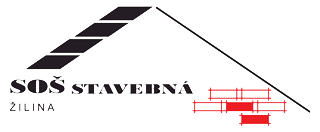 